EMEFEI ______________________________________________________Nome:_____________________________ série:__________ Nº:__________Atividade de Arte – 5ª e 6ª série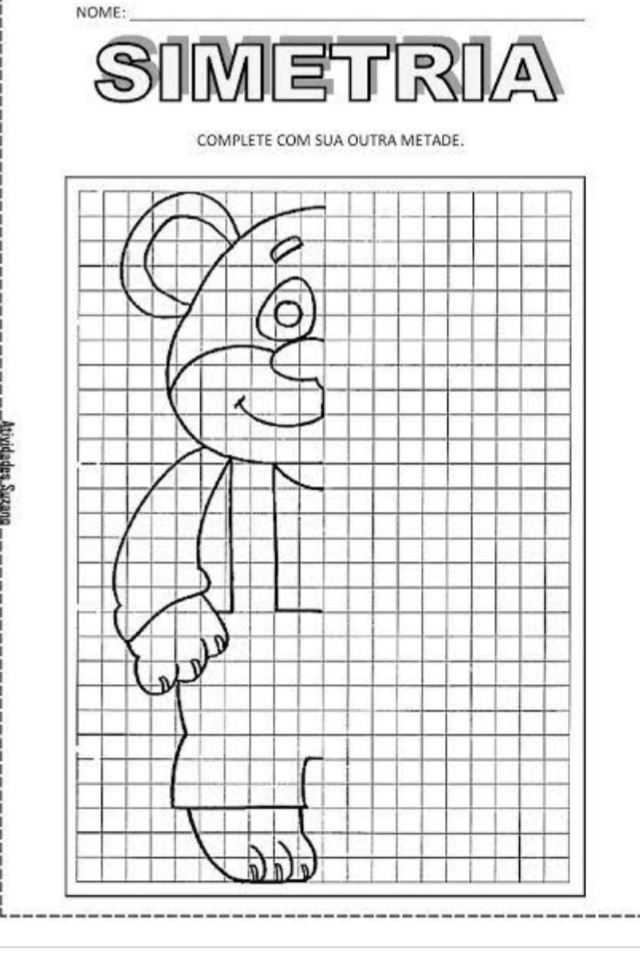 